Säsongen 2016-2017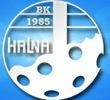 BK Halna´s lagnamnPolicy & ReglerFöljande regler ska efterföljas av ledare, spelare och föräldrar kring laget. Vid avsteg har ledarna i laget rättigheten att spelaren ställs över i nästkommande match/matcher. Vid upprepade avsteg från policy & regler, kan spelaren helt plockas bort från laget. Dokumentet ska signeras av spelare och föräldrar till minderårig spelare och returneras till tränarna. En kopia erhålls.VärdegrundHalna BK - enkelt, lätt och okomplicerat.Alla ska visa respekt för varandra oavsett ålder, kön, ras eller religion.Beteendet i klubben ska utmärkas av vänskap och trivsel. Klubben ska verka för att spelarna, oavsett kunskapsnivå, tas om hand och utbildas både spelmässigt och regelmässigt gällande sporten innebandy.Träningen ska vara stimulerande och utvecklande så att ungdomarna känner sig trygga i sitt idrottsutövande.Vi ska visa respekt för båda lagen och domaren.Vi uppträder alltid på ett korrekt och trevligt sätt vid matcher och träningar.Vi tackar alltid för matchen och accepterar misstag och förlusterSom spelare och förälder ansvarar man att hålla sig uppdaterad gällande information om laget, cafeteria och A-lagsmatch bemanning mm.Vi har nolltolerans gällande mobbing och trakasserier. Vi behandlar alla lika, inga negativa smeknamn får användas. Klubben har en handlingsplan för mobbing eller andra trakasserier.Mål för klubbenAtt utbilda och ge spelarna en möjlighet att utvecklas så att de får ett bra självförtroende och känner sig tillfreds med att deltaga på träningar och matcher.Det primära är inte att vinna varje match utan att skapa en bra och stabil grund av spelare som i framtiden ska bilda stommen i ett seniorlagToppningar får endast förekomma under Junior och Seniormatcher (spelare över 15 år) Målet är att alltid ställa upp och spela med fullt lag (3 femmor + målvakt) under hela matchen. I junior och utvecklingslag skall även beslut om ev. toppning skall vara väl underbyggt och vara förankrat med övriga laget vid resp matchgenomgång. Toppningen bör då endast ske i slutskedet av matchen och om det kan vara avgörande för matchens slutresultat. Regler för laget.Från samling och till avslutad match, läggs mobiltelefonerna bort.Vi värmer alltid upp innan match, gemensamt med alla i laget. Detta sker på utsatt tid av tränarna.Det är ansvariga ledare för laget som beslutar hur matcher och träningar ska genomföras. Tränarna bestämmer vilka positioner spelarna ska ha.Det är lagets ansvar att se till att omklädningsrummen lämnas städat och gott skick efter träningar och matcherVid träning skall alla spelare vara ombytta och klara i god tid innan     träningen ska börja.Man meddelar alltid om man inte kan närvara vid träning eller Match.Det är Ledarnas ansvar att i god tid meddela träningstider och matchtiderFör att få deltaga på träning och match ska medlemsavgiften vara betald. Information gällande betalningsinstruktioner finns på hemsidan.FöräldradelenVårt mål är att du som förälder alltid ska känna trygghet genom att veta att ditt/dina barn blir väl omhändertagna i Halna BK. Som förälder ”coachar” man inte från läktaren, man hejar alltid på laget, inte på enskilda spelareSom förälder ska man vara engagerad i sitt barns idrottsutövandeSom förälder till minderårig spelare ansvarar man för att sitt/sina barn har godkänd utrustning och att medlemsavgiften är betald.Som förälder tar du ditt ansvar och medverkar i lagets aktiviteter som t.ex. bemanning av kiosk, skjutsa till match, tvätta matchkläder m.m.Töreboda ……………………………	…………………………….…………….Spelare			Förälder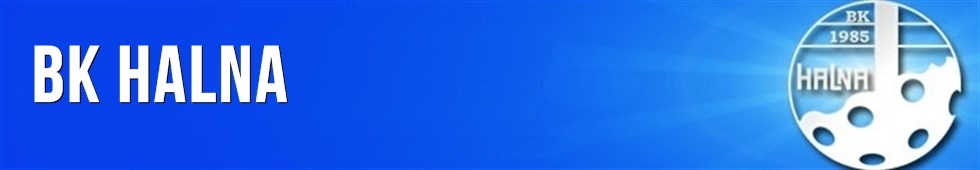 Handlingsplan vid mobbing eller bråk.MålTill innebandyträning eller innebandymatch går alla utan rädsla för att bli utsatta för kränkande behandling eller mobbning.Alla, barn, spelare, föräldrar och ledare känner till att detta handlingsprogram finns.Alla ( både ledare och föräldrar) som ser någon bli mobbad eller kränkt skall följa åtgärdsplanen.En person är mobbad när han eller hon, upprepade gånger och under viss tid, blir utsatt för negativa handlingar från en eller flera personer.Att mobba är att plåga och att förstöra glädjemöjligheternaför en annan människa.Direkt mobbning kan vara sparkar, knuffar, slag, fast-hållning, svordomar, fula ord, könsord, förolämpningar, hot Indirekt mobbning kan var utfrysning, blickar, miner, suckar, gester, skratt, fniss, klotterVar observant på ditt barn. Prata med och lyssna på barnet om hur det har det med kamraterna.Kontakta någon ledare om du misstänker att något inte är som det ska vara.Det är av avgörande betydelse att hemmet och föreningen har en öppen dialog och känner stöd i varandra.Vid mobbing:Vi angriper alltid problemet omedelbart och informerar berörd ledare. Se hemsidan www.bkhalna.se för respektive lag. Om inte det hjälper, kontakta någon i styrelsen. Ledare ringer och informerar förälder/föräldrar.Styrelse informeras och utreder i allvarliga fall med berörda vad som har inträffat.Vid bråk:Bedöm situationenHur allvarlig är den?Behöver hjälp tillkallas?Är det en nödsituation?Behövs ett fysiskt ingripande eller kan man tala tillrätta?Berörd ledare informeras alltid som bedömer om föräldrar behöver informeras.Det väldigt viktigt att alla är observanta och griper in om man ser eller hör något som kan kopplas till mobbing eller bråk.Vi hjälps åt att säga till eller hjälpa inte bara våra egna barn utan även andras när vi ser att något inte är som det ska.